АВТОМОБИЛЬНО-ДОРОЖНЫЙ ИНСТИТУТГОСУДАРСТВЕННОГО ВЫСШЕГО УЧЕБНОГО ЗАВЕДЕНИЯ«ДОНЕЦКИЙ НАЦИОНАЛЬНЫЙ ТЕХНИЧЕСКИЙ УНИВЕРСИТЕТ»БИБЛИОТЕКАКАЛЕНДАРЬЗНАМЕНАТЕЛЬНЫХ И ПАМЯТНЫХ ДАТ НА 2016 год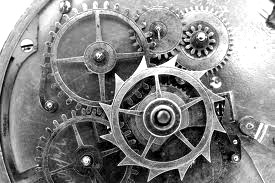 ГОРЛОВКА2015ББК Я25К17   Составители:                               Гегия Е. А., зав. библиотекой АДИ                                                      ГВУЗ «ДонНТУ»                                                      Гринева Н. А., библиотекарь 1 категории				             Скляр Н. Е., библиотекарь 1 категорииКалендарь знаменательных и памятных дат на 2016 год : информ.-библиогр. изд. / АДИ ГВУЗ «ДонНТУ» ; б-ка ; сост. : Е. А. Гегия,           Н. А. Гринева, Н. Е. Скляр. – Горловка, 2015. – 33 с.Информационно-библиографическое издание «Календарь знаменательных и памятных дат на 2016» год отражает знаменательные даты, праздники, имеющие международное, государственное и региональное значение, юбилейные даты, классиков русской, украинской и зарубежной литературы, художников, деятелей науки, культуры и искусства.© АДИ ГВУЗ «ДонНТУ»ОТ СОСТАВИТЕЛЕЙ	Главной целью деятельности библиотеки АДИ ГВУЗ «ДонНТУ» является информационное обеспечение инновационного развития науки, производства и образования, внедрение технических достижений и передового опыта в практику работы высших учебных заведений, повышение профессионального, духовного и культурного уровня профессорско-преподавательского состава и студентов.Информационная работа библиотеки АДИ ГВУЗ «ДонНТУ» осуществляется в различных направлениях, в том числе путем создания вторичной информации: бюллетеней, тематических списков по актуальным вопросам науки и техники, книжных выставок как в традиционной, так и в электронной форме и др.Среди печатной продукции, которую издает коллектив библиотеки АДИ ГВУЗ «ДонНТУ», главное место занимает «Календарь знаменательных и памятных дат», целью которого является помощь научно-педагогическим кадрам, студентам, сотрудникам в планировании работы, поиске компетентной информации о том или ином событии или личности. Это достигается путем подачи хронологического перечня дат, имеющих важное международное, государственное и региональное значение, а также юбилейных дат выдающихся ученых, деятелей культуры, писателей русской, украинской и зарубежной литературы.«Календарь знаменательных и памятных дат на 2016 год» состоит из трех разделов. В первом разделе «Знаменательные даты года» сведения о юбилеях знаменательных событий и личностей поданы без точных дат. Число и месяц, которых по тем или иным причинам не установлены.Раздел «Перечень знаменательных и памятных дат по месяцам» содержит юбилейные даты рождения выдающихся ученых разных отраслей, науки, композиторов, писателей, художников; международные, государственные и церковные праздники; памятные даты исторических общественно-политических событий.В разделе «Юбилеи» информация о книгах, периодических изданиях, заводах, автомобилях. Отзывы и предложения присылайте по адресу:АДИ ГУВЗ «ДонНТУ», Библиотека, справочно-библиографический отдел, ул. Кирова, 51,г. Горловка-4684646,тел .: (0624) 55-38-48e-mail: lib@adidonntu.ruI.ЗНАМЕНАТЕЛЬНЫЕ ДАТЫ ГОДА ПОД ЭГИДОЙ ООН ПРОХОДЯТ:2013-2022 – Международное десятилетие сближения культур2011-2020 – Десятилетие действий за безопасность дорожного движения 2011-2020 – Третье Международное десятилетие за искоренение колониализма 2011-2020 – Десятилетие биоразнообразия Организации Объединенных Наций 2010-2020 – Десятилетие Организации Объединенных Наций, посвященное пустыням и борьбе с опустыниванием 2008-2017 – Второе Десятилетие по борьбе за ликвидацию нищеты 2006-2016 – Десятилетие реабилитации и устойчивого развития пострадавших регионов (третье десятилетие после Чернобыля)2011-2020 – Третье Международное десятилетие за искоренение колониализма2014-2024 – Десятилетие устойчивой энергетики для всехВ 2016 ГОДУ ИСПОЛНЯЕТСЯ:965 лет со дня основания Киево-Печерского монастыря святым Антонием (1051)240 лет со дня основания Большого театра (1776)160 лет Государственной Третьяковской галерее (1856)140 лет со времени изобретения первого телефонного аппарата Александром Грэхемом Беллом (1876)105 лет со времени изобретения первого ранцевого парашюта           Глебом Евгеньевичем Котельниковым (1911)90 лет телевидению (1926)75 лет со времени появления системы полевой реактивной артиллерии «Катюша» (1941)70 лет со времени открытия Горловской городской библиотеки   им. Т. Г. Шевченко (1946)50 лет газете «Книжное обозрение» (1966)50 лет назад появился первый компьютерный вирус (1966)II. ПЕРЕЧЕНЬ ЗНАМЕНАТЕЛЬНЫХ И ПАМЯТНЫХ ДАТ ПО МЕСЯЦАМЯНВАРЬ1 – Новогодний праздникВсемирный день мира130 лет со дня смерти Адемара Жана Клода Барре де Сен-Венана (1797–1886), французского теоретика упругости и сопротивления материалов3 – 80 лет со дня рождения Николая Михайловича Рубцова (1936–1971), русского поэта5 –  110 лет со дня рождения Ивана Яковлевича Трашутина (1906–1986), конструктора тракторных двигателей7 – Рождество Христово7–19 – Святки8 – 70 лет со дня рождения Михаила Давидовича Яснова (1946), русского писателя, переводчика10  120 лет со дня рождения Михаила Ильина (Илья Яковлевич Маршак) (1896–1953), русского писателя11 – День заповедников и национальных парков12 – 140 лет со дня рождения Джека Лондона (Джон Гриффит) (1876–1916), американского писателя13 – 85 лет со дня рождения Аркадия Александровича Вайнера (1931–2005), писателя14 – 105 лет со дня рождения Анатолия Наумовича Рыбакова (Аронов) (1911–1998), русского советского писателя15 – 15 лет проекту Wikipedia (2001)125 лет со дня рождения Осипа Эмильевича Мандельштама (1891–1938), русского поэта 145 лет со дня рождения Агантела Ефимовича Крымского (1871–1942), украинского писателя, учёного-гуманиста, филолога, переводчика19 – Святое Богоявление. Крещение Господне24 – 240 лет со дня рождения  Эрнста Теодора Амадея Гофмана (1776–1822), немецкого писателя-романтика, художника, композитора25 – День студенчества. Татьянин день280 лет со дня рождения Жозефа Луи Лагранжа (1736–1813), основоположника аналитической механики27 – 260 лет со дня рождения Вольфганга Амадея Моцарта (1756–1791), австрийского композитора125 лет со дня рождения Павла Григорьевича Тычины (1891–1967), украинского поэта, государственного деятеля27 – 190 лет со дня рождения Михаила Евграфовича Салтыкова-Щедрина (Салтыков) (1826–1889), русского писателя28 – 175 лет со дня рождения Архипа Ивановича Куинджи (1841–1910), русского художника, живописца-пейзажиста175 лет со дня рождения Ключевского Василия Осиповича (1841–1911), русского историка75 лет со дня рождения Юрия Васильевича Пухначева (1941–2005), математика, одного из создателей журнала «Наука и жизнь»29 – 150 лет со дня рождения Ромена Роллана (1866–1944), французского писателяФЕВРАЛЬ3 – 50 лет со дня Первой в мире посадки автоматической станции на Луну (1966)5 – 165 лет со дня рождения Ивана Дмитриевича Сытина (1851–1934), крупнейшего русского издателя, книготорговца180 лет со дня рождения Николая Александровича Добролюбова (1836–1861), российского литературного критика, публициста, революционного демократа7 – 170 лет со дня рождения Владимира Егоровича Маковского (1846–1920), русского художника110 лет со дня рождения Олега Константиновича Антонова (1906–1984), советского авиаконструктора9 – 575 лет со дня рождения Алишера Навои (н. и. Низамаддин Мир Алишер) (1441–1501), узбекского поэта170 лет со дня рождения Вильгельма Майбаха (1846–1929), выдающегося немецкого конструктора автомобилей10 – 105 лет со дня рождения Мстислава Всеволодовича Келдыша (1911–1978), советского учёного в области прикладной математики и механики 125 лет со дня смерти Софьи Васильевны Ковалевской (1850–1891), русского математика, писателя, публициста14 – День святого Валентина. День влюблённых 15 – Сретенье Господне110 лет со дня рождения Мусы Джалиля (Муса Мустафович Джалилов) (1906–1944), татарского поэта16 – 185 лет со дня рождения Николая Семеновича Лескова (1831–1895), русского писателя17 – День спонтанного проявления доброты110 лет со дня рождения русской поэтессы Агнии Львовны Барто (1906–1981), русской поэтессы21 – Международный день родного языка23 – День защитника Отечества24 – 230 лет со дня рождения Вильгельма Гримма (одного из братьев), (1786–1859), немецкого филолога, фольклориста, писателя125 лет со дня рождения Сергея Ивановича Вавилова (1891–1951), советского физика, государственного и общественного деятеля25 – 145 лет со дня рождения Леси Украинки (Лариса Петровна Косач-Квитка) (1871–1913), украинской поэтессы, драматурга, прозаика, общественного и политического деятеля  175 лет со дня рождения Пьера Огюста Ренуара (1841–1919), французского художника-импрессиониста27 – 185 лет со дня рождения Николая Николаевича Ге (1831–1894), русского художника-живописцаМАРТ1 – Всемирный день кошек170 лет со дня рождения Василия Васильевича Докучаева (1846–1903), естествоиспытателя, основателя генетического почвоведения3 – Всемирный день писателя7 – 1695 лет со дня объявления воскресенья нерабочим днем (Самый древний указ императора Константина Великого) (321)8 – Международный женский день110 лет со дня рождения Александра Артуровича Роу (1906–1973), режиссера, киносказочника9 – День рождения Тараса Григорьевича Шевченко (1814–1861), украинского поэта, мыслителя, художника, просветителя и общественного деятеля10 – 155 лет со дня смерти Тараса Григорьевича Шевченко (1814–1861), поэта, художника, мыслителя, просветителя и общественного деятеля14 – День православной книги17 – 160 лет со дня рождения Михаила Александровича Врубеля (1856–1910), русского художника95 лет со дня смерти Николая Егоровича Жуковского (1847–1921), русского ученого, основоположника аэродинамики20 – Международный день Земли21 – Всемирный день поэзии22 – Всемирный день водных ресурсов (День воды)23 – Всемирный день работников культуры  и аматоров народного искусства195 лет со дня рождения Алексея Феофилактовича Писемского (1821–1881), русского писателя25 – 105 лет со дня рождения Алексея Николаевича Боголюбова (1911–2004), члена-корреспондента НАН Украины, доктора технических наук, профессора105 лет со дня рождения Алексея Ивановича Мусатова (1911–1976), русского советского писателя27 – Международный день театра145 лет со дня рождения Генриха Манна (1871–1950), немецкого писателя и общественного деятеля225 лет со дня рождения Сэмюэля Морзе (1791–1872), американского изобретателя, художника28 – 240 лет со дня основания Большого театра (1776)29 – Международный день миротворцев30 – 270 лет со дня рождения Франсиско Гойи (1746–1828), испанского художника240 лет со дня рождения Василия Андреевича Тропинина (1776–1857), русского художника31 – 175 лет со дня смерти Джорджа Грина (1793–1841), английского ученого, теоретика электричества и магнетизмаАПРЕЛЬ1 – День смехаМеждународный день птиц2 – Международный день детской книги6 – 180 лет со дня рождения Николая Васильевича Склифосовского (1836–1904), российского хирурга7 – Благовещение пресвятой БогородицыВсемирный день здоровья9 195 – лет со дня рождения Шарля Бодлера (1821–1867), французского поэта12 – Всемирный день авиации и космонавтики15 130 лет со дня рождения Николая Степановича Гумилева (1886–1921), русского поэта, писателя, переводчика, идеолога и теоретика акмеизма95 лет со дня рождения Георгия Тимофеевича Берегового (1921–1995), космонавту, нашему земляку120 лет со дня рождения Николая Николаевича Семенова (1896–1986), академика, физико-химика, лауреата Нобелевской премии по химии18 – Международный день памятников и исторических мест18–24 – Весенняя неделя доброты 19 – 105 лет со дня рождения Георгия Мокеевича Маркова (1911–1991), советского писателяДень подснежника21 – 200 лет со дня рождения Шарлотты Бронте (1816–1855), английской писательницы22 – Международный день Матери-Земли23 – Всемирный день книги и авторского права125 лет со дня рождения Сергея Сергеевича Прокофьева (1891–1953), советского композитора, пианиста и дирижера, нашего земляка24 – 145 лет со дня рождения Любови Борисовны Хавкиной (1871–1949), русского советского библиотековеда и библиографаМеждународный день солидарности молодёжи26 – День чернобыльской трагедии. День участников ликвидации последствий радиационных аварий и катастроф и памяти жертв этих аварий. 30 лет катастрофе на Чернобыльской АЭС (1986)28 – Всемирный день породнённых городов29 – Международный день танца МАЙ1 – Праздник Весны и ТрудаВоскресение Господне. Пасха3 – Всемирный день свободы печатиДень солнца5 –День Европы170 лет со дня рождения Генрика Сенкевича (1846–1916), польского писателя6 – 160 лет со дня рождения Зигмунда Фрейда (1856–1939), австрийского невропатолога, психиатра и психолога 155 лет со дня рождения  Рабиндраната Тагора (1861–1941), индийского писателя, философа и государственного деятеля, лауреата Нобелевской премии (1913)7 – День радио, праздник работников всех отраслей связи8 – Международный день Красного Креста и Красного Полумесяца 9 – День Победы советского народа над гитлеровской Германией в Великой Отечественной войне (1941-1945) 11 – 110 лет со дня рождения Веры Казимировны Кетлинской (1906–1976), советской писательницы14 – 145 лет со дня рождения Василия Семёновича Стефаника (1871–1936), украинского писателя и общественного деятеля15 – Международный день семьи125 лет со дня рождения Михаила Афанасьевича Булгакова (1891–1940), русского писателя, драматурга120 лет со дня рождения Константина Симоновича Гамсахурдиа (1891–1975), грузинского советского писателя, академика АН Грузинской ССР18 – Международный день музеев20 – День науки21 – 95 лет со дня рождения Андрея Дмитриевича Сахарова (1921–1989), российского физика, академика, диссидента22 – 95 лет со дня рождения Николая Николаевича Яненко (1921–1984), математика, механика24 – День славянской письменности и культуры26 – 80 лет исполняется Виталию Алексеевичу Коротичу (1936), русскому и украинскому поэту, прозаику, публицисту195 лет со дня рождения Пафнутия Львовича Чебышева (1821–1894), русского математика, механика29 – 60 лет исполняется Борису Акунину (Григорий Шалвович Чхартишвили) (1956), российскому писателю30 – 95 лет со дня основания Научно-технической библиотеки Донецкого национального технического университета, (1921)31 – День борьбы с курением. Всемирный день без табакаИЮНЬ1 – Международный день защиты детей4 – Международный день невинных детей – жертв агрессии195 лет со дня рождения Аполлона Николаевича Майкова (1821–1897), русского поэта5 – Всемирный день окружающей среды или День эколога195 лет со дня рождения Ивана Васильевича Вернадского (1821–1884), русского статистика и экономиста6 – Пушкинский день 9 – Международный день друзей11 – 205 лет со дня рождения Виссариона Григорьевича Белинского (1811–1848), русского литературного критика 12 – День Святой Троицы13 – 185 лет со дня рождения Джеймса Максвелла (1831–1879), английского физика17 – 105 лет со дня рождения Виктора Платоновича Некрасова (1911–1987), русского писателя19 – 230 лет со дня рождения Федора Николаевича Глинки (1786–1880), русского поэта, писателя, декабриста21 – 235 лет со дня рождения Симеона Дени Пуассона (1781–1840), автора многочисленных трудов по теоретической и небесной механике, теории упругости, математике и математической физике22 – День скорби и памяти жертв войны. День начала Великой Отечественной войны (1941)25 – День дружбы и единения славян26 – Международный день борьбы с наркоманией27 – День молодёжиИЮЛЬ1 – Всемирный день архитектуры120 лет со дня рождения Павла Григорьевича Антокольского (1896–1978), русского поэта, прозаика, переводчика370 лет со дня рождения Готфрида Вильгельма Лейбница (1646–1716), немецкого философа, юриста, историка, языковеда, математика, физика4 – 125 лет со дня рождения Петра Панча (Петр Иосифович Панченко) (1891–1978), украинского писателя7 – День Пророка Иоанна Крестителя. Праздник Ивана Купалы10 – 145 лет со дня рождения Марселя Пруста (1871–1922), французского писателя11 – Всемирный день народонаселения12 – День Святых апостолов Петра и Павла15 – 410 лет со дня рождения Харменса Ван Рейна Рембрандта (1606–1669), голландского живописца и гравера17 – 170 лет со дня рождения путешественника, этнографа Николая Николаевича Миклухо-Маклая (1846–1888), путешественника, этнографа18 – 205 лет со дня рождения Уильяма Мейкписа Теккерея (1811–1863), английского писателя20 – Международный день шахмат21 – 110 лет со дня рождения Елены Ивановны Телиги (1906–1942), украинской поэтессы, политического деятеля22 – 90 лет со дня рождения Сергея Алексеевича Баруздина (1926–1991), русского писателя, поэта, прозаика26 – 160 лет со дня рождения Джорджа Бернарда Шоу (1856–1950), английского писателя, драматурга, публициста, критика28 – День Крещения Руси 210 лет со дня рождения Александра Андреевича Иванова (1806–1858), русского художника30 – Международный день дружбыАВГУСТ1 – День памяти Преподобного Серафима Саровского2 – День Святого пророка Ильи5 – 75 лет со дня рождения Леонида Денисовича Кизима (1941–2010), лётчика-космонавта, дважды Героя Советского Союза (р. в г. Красный Лиман, Донецкой обл.).6 – День Хиросимы. Всемирный день борьбы за запрещение ядерного оружияМеждународный день «Врачи мира за мир»160 лет со дня рождения Аполлинария Михайловича Васнецова (1856–1933), русского живописца и графика8 – Международный день грамотности9 – Всемирный день коренных народов мираПраздник Святого великомученика и целителя Пантелеймона12 – Международный день молодежи14 – День строителяМедовый Спас15 – 245 лет со дня рождения Вальтера Скотта (1771–1832), английского и шотландского писателя, поэта, переводчика, создателя жанра исторического романа19 – Преображение Господне (Яблочный Спас)285 лет со дня рождения Якоба Ефимовича Сиверса (1731–1808), первого директора путей сообщения России20 – Всемирный день бездомных животных 21 – 180 лет со дня смерти Анри Клода Луи Навье (1785–1836), одного из основоположников теории упругости23 – 80 лет со дня битвы на Курской дуге (1943) 27 – 160 лет со дня рождения  Ивана Яковлевича Франка (1856–1916), украинского писателя, учёного, общественного деятеля145 лет со дня рождения Теодора Драйзера (1871–1945), американского писателя, публициста, общественного деятеля75 лет со дня рождения Богдана Сильвестровича Ступки (1941–2012), украинского актёра, народного артиста СССРДень российского кино120 лет со дня рождения Фаины Георгиевны Раневской (Фанни Гиршевна Фельдман) (1896–1984), советской актрисы театра и кино28 – Успение Пресвятой Богородицы и Первая ПречистаяДень шахтёра31 – 125 лет со дня рождения Ильи Григорьевича Эренбурга (1891–1967), советского писателя, прозаика, публицистаСЕНТЯБРЬ1 – День знанийВсемирный день мира2 – День окончания Второй мировой войны (1945)90 лет со дня рождения Евгения Павловича Леонова (1926–1994), российского актёра3 – 75 лет со дня рождения Сергея Донатовича Довлатова (1941–1990), советского писателя и журналиста. 8 – Международный день распространения грамотности, чтения105 лет со дня рождения Василия Ивановича Ардаматского (1911–1989), советского прозаика, публициста, журналиста12 – 95 лет со дня рождения Станислава Лема (1921–2006), польского писателя13 – 160 лет со дня рождения Сергея Николаевича Виноградского (1856–1953), выдающегося русского микробиолога, основателя экологии микроорганизмов15 – 125 лет со дня рождения Агаты Кристи (Кларисса Миллер) (1891–1976), английской писательницы, автора детективов135 лет со дня рождения Этторе Бугатти (1881–1947), итальянского конструктора и промышленника, основателя французской автомобилестроительной компании 16 – Международный день охраны озонового слоя20 – Международный день мира21 – 150 лет со дня рождения Герберта Джорджа Уэллса (1866–1946) английского писателя и публициста 215 лет со дня рождения Бориса Семеновича Якоби (1801–1874), немецкого и русского физика-изобретателя23 – 155 лет со дня рождения Роберта Боша (1861–1942), немецкого промышленника, инженера и изобретателя; основателя компании Robert Bosch24 – 120 лет со дня рождения Фрэнсиса Скотта Фицджеральда (1896–1940), американского писателя215 лет со дня рождения Михаила Васильевича Остроградского (1801–1862), русского математика25 – 110 лет со дня рождения Дмитрия Дмитриевича Шостаковича (1906–1975), русского композитора, педагога26 – Европейский день иностранных языков27 – Всемирный день туризма29 – 80 лет со дня создания Киево-Печерского историко-культурного заповедника (1926)29 – 150 лет со дня рождения Михаила Сергеевича Грушевского (1866–1934), украинского историка, общественного и политического деятеля, первого Президента Украины30 – Всемирный день ИнтернетаДень библиотекДень Веры, Надежды, Любови и матери их СофииОКТЯБРЬ1 – Международный день пожилых людейМеждународный день музыки225 лет со дня рождения Сергея Тимофеевича Аксакова (1791–1859), русского писателя2 – День образования и науки3 – Есенинский праздник поэзииСоздана Всемирная федерация профсоюзов (1945)4 – Международный день животных5 – Всемирный день учителя8 – 85 лет со дня рождения Юлиана Семёновича Семёнова (Ляндерс) (1931–1993), советского писателя130 лет со дня открытия Харьковской государственной научной библиотеки им В. Г. Короленко (1886)День художника14 – Покрова Пресвятой Богородицы. День украинского казачества17 – 85 лет со дня рождения Анатолия Игнатьевича Приставкина (1931–2008), русского писателя21 – 120 лет со дня рождения, Евгения Львовича Шварца (1896–1958), русского писателя драматурга22 – 205 лет со дня рождения Ференца Листа (1811–1886), венгерского композитора, пианиста, дирижера24 – 105 лет со дня рождения Аркадия Исааковича Райкина (1911–1987), советского артиста эстрады25 – Международный день борьбы женщин за мир135 лет со дня рождения Пабло Пикассо (1881–1973), испанского и французского художника30 – День работников автомобильного транспорта и дорожного хозяйства31 – Международный день Чёрного моряНОЯБРЬ4 – 70 лет назад вступил в силу Устав ЮНЕСКО (ООН) по вопросам образования, науки и культуры (1946)7 – День Октябрьской революции (1917)8 – Международный день КВН10 – Всемирный день молодёжи11 – День памяти погибших в Первой мировой войне195 лет со дня рождения Федора Михайловича Достоевского (1821–1881), русского писателя, публициста17 – Международный день студентовМеждународный день отказа от курения18 – 110 лет со дня рождения Алека Иссигониса (1906–1988), создателя легендарного автомобиля Mini19 – 305 лет со дня рождения  Михаила Васильевича Ломоносова (1711–1765),  русского учёного, энциклопедиста, поэта, мыслителя, художника, одного из основоположников русской литературы21 – Всемирный день телевидения22 – 215 лет со дня рождения Владимира Ивановича Даля (1801–1872), русского писателя, лексикографа, этнографа, врача26 – Всемирный день информации27 – День Матери315 лет со дня рождения Андерса Цельсия (1701–1744), шведского астронома, физика30 – Международный день защиты информации28 – 110 лет со дня рождения Дмитрия Сергеевича Лихачева (1906–1999), русского историка, литературоведа 135 лет со дня рождения австрийского писателя Стефана Цвейга (1881–1942), австрийского писателяДЕКАБРЬ1 – Всемирный день борьбы со СПИДом90 лет со дня основания Донецкой республиканской универсальной научной библиотеки им. Н.К. Крупской (1926)5 – Международный день добровольцев во имя экономического и социального развития. Всемирный день волонтеров85 лет со дня рождения Григора Тютюнника (1931–1980), украинского писателя155 лет со дня рождения Константина Алексеевича Коровина (1861–1939), русского художника-живописца115 лет со дня рождения Уолта Диснея (1901–1966), американского режиссера-мультипликатора6 – 145 лет со дня рождения Николая Кондратьевича Вороного (1871–1938), поэта, переводчика, театроведа10 – День прав человека195 лет со дня рождения Николая Алексеевича Некрасова (1821–1878), русского поэта, прозаика, критика, издателя11 – Международный день гор12 – 250 лет со дня рождения Николая Михайловича Карамзина (1766–1826), русского писателя, критика, историка, журналиста195 лет со дня рождения Гюстава Флобера (1821–1880), французского писателя17 – 195 лет со дня рождения Дмитрия Ивановича Журавского (1821–1891), инженера-мостостроителя, создателя первых крупных российских железнодорожных мостов19 – День Святителя и Чудотворца Николая20 – Международный день солидарности людей25 – Католическое Рождество28 – Международный день киноIII. ЮБИЛЕИКНИГИ-ЮБИЛЯРЫ 2016 ГОДА160 лет      Аксаков С. Т. «Семейная хроника» (1856)40 лет        Алексин А. Г. «Безумная Евдокия» (1976)40 лет        Астафьев В. П. «Царь-рыба» (1976) 185 лет      Бальзак О. «Шагреневая кожа» (1831)80 лет        Барто А. Л. «Игрушки» (1936)80 лет        Беляев В. П. «Старая крепость» (1936) 75 лет        Беляев В. П. «Дом с приведениями» (1941)130 лет      Бернетт Ф. Э. «Маленький лорд Фаунтлерой» (1886)50 лет        Булгаков М. А. «Мастер и Маргарита» (1966)70 лет         Верзилин Н. М. «По следам Робинзона» (1946)60 лет         Верзилин Н. М. «Тропинка в лес» (1956)75 лет    Гайдар А. П. «Комендант снежной крепости», «Горячий камень» (1941)185 лет        Гоголь Н. В. «Вечера на хуторе близ Диканьки» (1831)180 лет        Гоголь Н. В. «Ревизор», «Нос» (1836)185 лет        Грибоедов А. С. «Горе от ума» (1831)100 лет        Грин А. С. «Искатель приключений» (1916)150 лет        Гринвуд  Дж. «Маленький оборвыш» (1866)175 лет        Диккенс Ч. «Лавка древностей» (1841)115 лет        Дойл А. К. «Собака Баскервилей» (1901)125 лет        Дойл А. К. «Приключение Шерлока Холмса» (1891)170 лет        Достоевский Ф. М. «Бедные люди» (1846)155 лет        Достоевский Ф. М. «Униженные и оскорбленные» (1861)150 лет    Достоевский Ф.М. «Преступление и наказание», «Игрок» (1866)55 лет       Драгунский В. Ю. «Он упал на траву», «Он живой и светится» (1961)85 лет         Ильф И., Петров Е. «Золотой теленок» (1931)80 лет        Катаев В. П. «Белеет парус одинокий» (1936)65 лет        Катаев В. П. «Катакомбы» (1951)60 лет        Катаев В. П. «Хуторок в степи» (1956)175 лет      Купер Дж. Ф. «Зверобой, или Первая тропа войны» (1841)190 лет    Купер Дж. Ф. «Последний из могикан, или Повествование о 1757 годе» (1826)145 лет      Кэрролл Л. «Алиса в Зазеркалье» (1871)135 лет  Лесков Н. С. «Левша (Сказ о тульском косом Левше и о стальной блохе)» (1881)70 лет       Линдгрен А. «Знаменитый сыщик Калле Блюмквист» (1946)50 лет       Линдгрен А. «Новые проделки Эмиля из Леннеберги» (1966)60 лет      Линдгрен А. «Расмус-бродяга» (1956)90 лет       Маршак С. Я. «Багаж» (1926)165 лет     Мелвилл Г. «Моби Дик, или Белый Кит» (1851) 90 лет       Милн А. «Винни-Пух и все-все-все» (1926) 80 лет       Митчелл М. «Унесённые ветром» (1936)80 лет       Михалков С. В. «Мы с приятелем вдвоем…» (1936)155 лет     Некрасов Н. А. «Крестьянские дети» (1861)65 лет      Носов Н. Н. «Витя Малеев в школе и дома» (1951)55 лет      Носов Н. Н. «Приключения Толи Клюквина» (1961) 90 лет    Обручев В. А. «Земля Санникова, или Последние онкилоны» (1926)45 лет      Пройслер О. «Крабат. Легенды старой мельницы» (1971)180 лет    Пушкин А. С. «Капитанская дочка» (1836)185 лет   Пушкин А. С. «Сказка о царе Салтане, о сыне его славном и могучем богатыре князе Гвидоне и о прекрасной царевне Лебеди» (1831)40 лет      Распутин В. Г. «Прощание с Матёрой» (1976)230 лет    Распэ Р. Э. «Приключения барона Мюнхгаузена» (1786) 150 лет    Рид Т. М. «Всадник без головы» (1866)65 лет      Родари Дж. «Приключения Чиполлино» (1951)60 лет      Рыбаков А. Н. «Бронзовая птица» (1956)50 лет      Рыбаков А. Н. «Каникулы Кроша» (1966)290 лет    Свифт Дж. «Путешествия Гулливера» (1726)50 лет      Сладков Н. И. «Подводная газета» (1966)185 лет    Стендаль А. «Красное и чёрное» (1831)130 лет    Стивенсон Р. Л. «Похищенный» (1886)65 лет      Сэлинджер Дж. «Над пропастью во ржи» (1951)80 лет      Твардовский А. Т. «Страна Муравия» (1936)75 лет      Твардовский А. Т. «Василий Тёркин» (1941–1945) 140 лет    Твен М. «Приключения Тома Сойера» (1876)80 лет     Толстой А. Н. «Золотой ключик, или Приключения Буратино» (1936) 45 лет      Троепольский Г. Н. «Белый Бим Чёрное ухо» (1971)160 лет    Тургенев И. С. «Рудин» (1856)50 лет      Успенский Э. Н. «Крокодил Гена и его друзья» (1966)80 лет      Чапек К. «Война с саламандрами» (1936)130 лет Чехов А. П. «Ванька», «Роман с контрабасом», «Пёстрые рассказы», «О вреде табака» (1886)120 лет   Чехов А. П. «Чайка», «Дом с мезонином» (1896)115 лет   Чехов А. П. «Три сестры» (1901)90 лет  Чуковский К. И. «Путаница», «Телефон», «Федорино горе» (1926)90 лет     Шолохов М. А. «Донские рассказы» (1926)ЮБИЛЕИ ПЕРИОДИЧЕСКИХ ИЗДАНИЙ155 лет  научно-популярному и страноведческому журналу «Вокруг света» (1861)95 лет      общеполитической газете «Труд» (1921)95 лет  научно-техническому журналу «Вестник машиностроения» (1921)90 лет      научно-популярному журналу «Знание – сила» (1926)90 лет     научно-популярному журналу «Наука и техника» (1926)85 лет     литературно-художественному журналу «Знамя» (1931)85 лет научно-практическому и производственному журналу «Транспорное строительство» (1931) 80 лет  государственному библиографическому указателю «Летопись газетных статей» (1936)80 лет    журналу литературной критики и библиографии «Литературное обозрение» (1936)80 лет   библиографическому указателю «Летопись журнальных статей»   (1936)70 лет научному журналу «Вестник Московского государственного университета» (1946)75 лет   нормативному бюллетеню «Відомості Верховної Ради» (1941)60 лет литературно-художественному  журналу «Наш современник» (1956)55 лет научно-практическому журналу «Научные и технические библиотеки» (1961)45 лет   научно-популярному журналу «Человек и закон» (1971)25 лет   журналу «Персонал» (1991)15 лет   журналу  «Автосервис» (2001)ЮБИЛЯРЫ – АВТОМОБИЛЬНЫЕ ЗАВОДЫ И АВТОМОБИЛИ100 лет  основанию завода им. Лихачева (ЗИЛ) (1916)90 лет  автомобилю «Мерседес-Бенц» – выпустил концерн «Даймлер-Бенц» (1926)70 лет    автомобилю представительской модели ЗИС-110 (1946)70 лет    автомобилю повышенной проходимости «ГАЗ-63» (1946)70 лет    легковому автомобилю малого класса «Москвич» (1946)70 лет    легендарному автомобилю  ГАЗ М-20 «Победа» (1946–1958)60 лет    седельному тягачу «ГАЗ-51 П» (1956)55 лет    карьерному самосвалу и аэродромному тягачу «БелАЗ» (1961)50 лет    седельному тягачу «КрАЗ-25» (1966)50 лет    седельному тягачу «КрАЗ-258» (1966)45 лет  грузо-пассажирскому автомобилю ВАЗ – 2102 «Жигули» (1971)45 лет    автобусу малого класса «КАвЗ-685» (1971)40 лет    первому грузовому автомобилю семейства «КамАЗ» (1976)35 лет    седельному тягачу «МАЗ-5432» (1981)30 лет   грузовому автомобилю «ЛИАЗ» (выпускали в ЧССР) (1946)СОДЕРЖАНИЕОт составителейI.ЗНАМЕНАТЕЛЬНЫЕ ДАТЫ ГОДА Под эгидой ООН проходятВ 2016 году исполняетсяII. ПЕРЕЧЕНЬ ЗНАМЕНАТЕЛЬНЫХ И ПАМЯТНЫХ ДАТ ПО МЕСЯЦАМ	Январь……………………………………………………………	Февраль…………………………………………………………..	Март………………………………………………………………	Апрель……………………………………………………………	Май……………………………………………………………….	Июнь………………………………………………………………	Июль………………………………………………………………	Август……………………………………………………………	Сентябрь……………………………………………………………	Октябрь……………………………………………………………	Ноябрь……………………………………………………………	Декабрь……………………………………………………………	III. ЮБИЛЕИ	Книги – юбиляры 2016 года…………………………………….	Юбилеи периодических изданий……………………………….	Юбилеи автомобильных заводов и автомобилей……………..